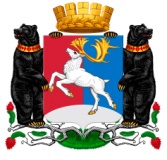 Камчатский крайАдминистрация городского округа «поселок Палана»ПОСТАНОВЛЕНИЕ06.04.2020 № 114О  Временном  порядке предоставлениямер социальной  поддержки отдельным категориям граждан в виде обеспечения бесплатным       питанием     в      периодполучения   ими  образования  в  МКОУ «Средняя  общеобразовательная  школа № 1 пгт Палана»В  соответствии  с распоряжением Губернатора Камчатского края от 12.03.2020 № 267-Р, постановлением Правительства Камчатского края  от 03.04.2020 № 117-П «О Временном порядке предоставления мер социальной поддержки отдельным категориям граждан  в  виде  обеспечения  бесплатным питанием в период получения ими образования в государственных и муниципальных образовательных организациях в Камчатском крае»,  постановлением  Администрации городского округа «поселок Палана» от 18.03.2014 № 62 «Об утверждении Порядка предоставления мер социальной поддержки отдельным категориям граждан в период получения ими образования в муниципальной  общеобразовательной организации в городском округе «поселок Палана»,  АДМИНИСТРАЦИЯ ПОСТАНОВЛЯЕТ:Утвердить Временный порядок предоставления мер социальной поддержки отдельным категориям граждан в виде обеспечения бесплатным питанием в период получения ими образования в МКОУ «Средняя общеобразовательная школа №1 пгт Палана» согласно приложению к настоящему постановлению.Установить, что Временный порядок действует в период реализации муниципальными образовательными организациями городского округа «поселок Палана» образовательных  программ  с  применением  электронного  обучения  и  дистанционных образовательных   технологий,  который  определяется  в  пределах срока,  установленного распоряжением  Администрации  городского округа «поселок Палана» от 26.03.2020 № 76-р «О введении временной реализации образовательных программ начального общего, основного общего, среднего общего образования с применением электронного обучения и дистанционных образовательных технологий в МКОУ «Средняя общеобразовательная школа № 1 пгт Палана».            3. Установить, что Временный порядок распространяется на лиц из числа отдельных категорий граждан, установленных п.2.4.1 постановления Администрации городского округа «поселок Палана» от 18.03.2014 № 62 «Об утверждении Порядка предоставления мер социальной поддержки отдельным категориям граждан в период получения ими образования в муниципальной  общеобразовательной организации в городском округе «поселок Палана», в отношении которых реализация образовательных программ осуществляется с применением электронного обучения и дистанционных образовательных технологий.             4. Настоящее постановление вступает в силу после дня его официального обнародования.	5. Контроль исполнения настоящего постановления  возложить на начальника отдела образования, социальной защиты, культуры и спорта Администрации городского округа «поселок Палана».Глава городского округа «поселок Палана»                                                      О.П. МохиреваВременный порядокпредоставления мер социальной поддержки отдельным категориям граждан в
виде обеспечения бесплатным питанием в период получения ими образования в МКОУ «Средняя общеобразовательная школа №1 пгт Палана»           Настоящий Временный порядок распространяется на лиц из числа отдельных категорий граждан, установленных п.2.4.1 постановления Администрации городского округа «поселок Палана» от 18.03.2014 № 62 «Об утверждении Порядка предоставления мер социальной поддержки отдельным категориям граждан в период получения ими образования в муниципальной  общеобразовательной организации в городском округе «поселок Палана», в отношении которых реализация образовательных программ осуществляется с применением электронного обучения и дистанционных образовательных технологий.            Меры социальной поддержки предоставляются путем предоставления денежной компенсации стоимости питания в размере  согласно постановления Администрации городского округа «поселок Палана» от 26.11.2019 № 351 «О расчете стоимости питания по среднесуточным наборам пищевых продуктов, используемых для обучающихся в МКОУ «Средняя общеобразовательная школа № 1 пгт Палана»            Перечисление  денежной компенсации стоимости питания производится по заявлению родителей (законных представителе) с указанием банковских реквизитов для безналичного перечисления компенсации.              Выплата компенсации осуществляется  муниципальным  общеобразовательным учреждением  ежемесячно  до 25  числа  текущего месяца. Приложение к постановлению Администрациигородского округа «поселок Палана»от 06.04.2020 № 114